ЄРКІВСЬКА  СЕЛИЩНА  РАДАКАТЕРИНОПІЛЬСЬКОГО РАЙОНУ ЧЕРКАСЬКОЇ   ОБЛАСТІВИКОНАВЧИЙ КОМІТЕТвул. В.Чорновола, 2, смт. Єрки,  Катеринопільський район, Черкаська обл., 20505, тел. (04742) 2-25-64Е-mail: srerku@ukr.net         Код ЄДРПОУ  0440935820.10.2017 № 730                                         			Вінницькій О.На підставі статей 1,13,19,20 Закону України «Про доступ до публічної інформації» від 13 січня 2011 року на звернення про розмір виплаченої  зарплати (помісячно) державним реєстраторам по  Єрківській отг повідомляєм, що      Державний реєстратор  :Квітень 2016 року-1363,67 грн.Травень 2016 року-3154,5 грн.Червень 2016 року-3154,5 грн.Липень 2016 року-3154,5 грн.Серпень 2016 року-3154,5 грн.Вересень 2016 року-3154,5 грн.Жовтень 2016 року-7418,75 грн.Листопад 2016 року-7499,58 грн.Грудень 2016 року-6653,00 грн.Січень 2017 року -4760,1 грн.Лютий 2017 року -4760,1 грн.Березень 2017 року -4728,24 грн.Квітень 2017 року -4760,10 грн.Травень 2017 року -4263,27 грн.Червень 2017 року -6808,00 грн.Липень 2017 року -6808,00 грн.Серпень 2017 року -16795,53 грн.Вересень 2017 року -4538,66 грн.      Державний реєстрато з земельних відносин :Травень 2017 року -800,00 грн.Червень 2017 року -6619,05 грн.Липень 2017 року -6799,00 грн.Серпень 2017 року -6799,00 грн.Вересень 2017 року -6799,00 грн.                       Селищний голова                                                                           Л.О.Польовий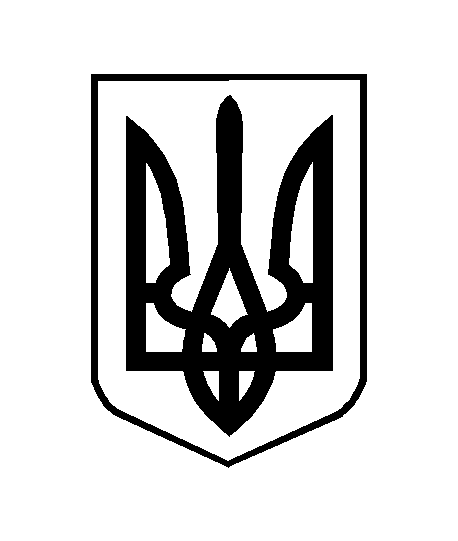 